          ООО«СтандартМолоко»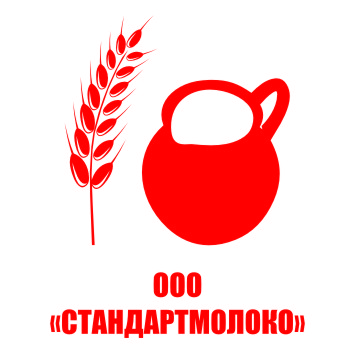 426053 Удмуртская республика, г. Ижевск,ул. Союзная, д.161, оф. 16тел/факс (3412) 32-00-10, 32-00-11e-mail: standartmilk@mail.ru  www.standartmoloko.comСтационарный пастеризатор (ВДП)Ванна длительной пастеризацииВанна длительной пастеризации, в дальнейшем ВДП, предназначена для нагрева и/или охлаждения молока или сливок, с целью пастеризации и/или приготовления кисломолочных продуктов.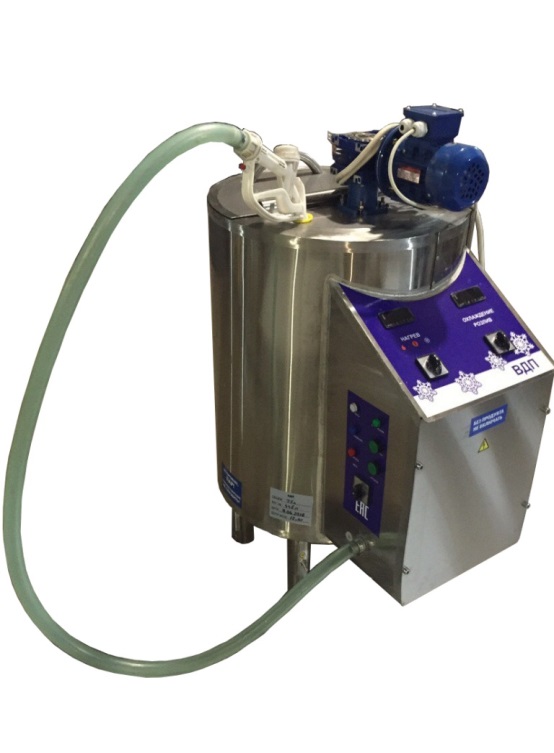 Устройство и принцип работыВДП состоит из ванны, корпуса и облицовки. ВДП устанавливается на четырех опорах. Перемешивание продукта осуществляется миксером.Ванна заполняется продуктом, а водяная рубашка (межстенное пространство) между корпусом и ванной заполняется водой через вентиль шаровой 3/4″ до уровня переливной трубы. Контроль за наличием воды в рубашке ванны длительной пастеризации осуществляется в автоматическом режиме при помощи датчика уровня. Для ускорения теплообмена включается миксер.Контроль и регулирование температуры продукта осуществляется системой, состоящей из датчика температуры и измерителя температуры, который в процессе работы показывает текущую температуру продукта.Охлаждение молока осуществляется путем вытеснения горячей воды из межстенного пространства ледяной водой, со сливом в канализацию через переливную трубу.Слив готового продукта - через затвор дисковый Ду40(50).ВДП может комплектоваться доп. оборудованием и универсальным контроллером на сенсорном управлении на котором программируются программы для приготовления сыра, творога и кисломолочные продукты. Цену на доп. комплектацию уточняйте по телефонам или через формы обратной связи.Технические характеристики стационарных пастеризаторов серии ВДПИсп. Бушков Евгений, тел.. 8-906-817-68-44, 8(3412)32-00-10, 32-00-11Ванна длительной пастеризации7510020025030035040050060065080010001500Рабочая вместимость ванны (л)7510020025030035040050060065080010001500Мощность эл. двигателя (кВт)0.180.180.180.180.180.180.180.180.180.180.180.180.180.18Част. вращения микс. (об./мин.)3535353535353535353535353535Нагреватель водяной рубашки 
Мощность (кВт) 
Количество (шт.) 
Напряжение (В)151380151380302380302380302380302380302380302380302380453380453380453380453380Макс. температура нагрева (С°)9595959595959595959595959595Ø трубопровода подачи воды (G)3/43/43/43/43/43/43/43/43/43/43/43/43/43/4Ø переливной трубы (мм)2525252525252525252525252525Ø сливной трубы (мм)40404040505050505050505050Установленная мощность (кВт)15.2515.2530.2530.2530.2530.2530.2530.2530.2545.2545.2545.2545.25Габаритные размеры (мм) 
Длина 
Ширина 
Высота9007001150950750 
12001040 
840 
1350110090013501150 
950 
1400119099014401220 
1020 
14701290 
1090 
15401340114015901370 
1170 
1620144012401690150013001750175014001930Масса (кг)75100110115120145170245260275310345450Стоимость139149170186202209223245266273290305359